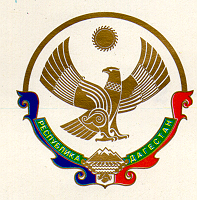 МУНИЦИПАЛЬНОЕ КАЗЕННОЕ ОБЩЕОБРАЗОВАТЕЛЬНОЕ УЧРЕЖДЕНИЕ«ЯМАНСУЙСКАЯ СРЕДНЯЯ ОБЩЕОБРАЗОВАТЕЛЬНАЯ ШКОЛА» с. ЯМАНСУ  НОВОЛАКСКОГО РАЙОНА  РЕСПУБЛИКИ ДАГЕСТАН368169                                                                         с. Ямансу                                                              тел.89282504441                                                             ПРИКАЗ   30.08. 2019 года	 		                                     № 164Об утверждении  Положения и инструкций по охране труда и безопасных условий для работников школы	В соответствии со статьей  «Компетенция и ответственность образовательного учреждения»  Закона РФ «Об образовании», Типового положения об общеобразовательном учреждении,  статьей Трудового кодекса РФ «Обязанности работодателя по обеспечению безопасных условий и охраны труда», приказами ведомственных органов образования Российской Федерации «О службе охраны труда образовательного учреждения», Устава Учреждения, с целью исполнения законодательства по охране труда и организации работы по созданию здоровых и безопасных условий труда при проведении образовательного процесса, предупреждению производственного травматизма и профессиональных заболеваний п р и к а з ы в а ю: 1.	Утвердить Положение «Об организации работы по охране труда и обеспечению безопасности образовательного процесса в МКОУ «Ямансуйская средняя общеобразовательная школа». (Приложение №1)Директор школы    ________        М.Э.Рашаева ОГРН 1020500909990                      ИНН/КПП 0524005172/052401001